Приложение № 15к приказу Министерства здравоохранения Российской Федерацииот 15 декабря 2014 г. № 834нНаименование медицинской организации	Код формы по ОКУД   	Код учреждения по ОКПО   	Медицинская документацияАдрес 		Форма № 076/уУтверждена приказом Минздрава России от 15 декабря 2014 г. № 834нСанаторно-курортная карта для детей №   	“ 	” 	20 	годаВыдается при предъявлении путевки на санаторно-курортное лечение. Без настоящей карты путевка недействительна.Фамилия, имя, отчество ребенка  	Пол	1. Мужской	2. Женский	3. Дата рожденияМесто регистрации: субъект Российской Федерации   				 район 	город 			населенный пункт   	                                             улица 		дом 	квартира   	Идентификационный номер в системе ОМС№ истории развития ребенка   	Образовательная организация   	Место работы матери (отца)  	Анамнез жизни ребенка  	Наследственность  	Профилактические прививки  	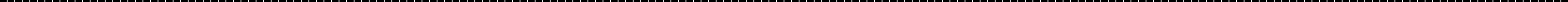 линия отрезаПодлежит возврату в медицинскую организацию, выдавшую санаторно-курортную картуОбратный талонСанаторно-курортная организация   	ОГРН СКОФамилия, имя, отчество пациента(ки)   	Период санаторно-курортного лечения: с	поДиагноз, установленный направившей медицинской организацией:Основное заболевание 	код по МКБ-10   	Сопутствующие заболевания: 	код по МКБ-10   	 	 код по МКБ-10   	Заболевание, явившееся причиной инвалидности   	 	 код по МКБ-10   	Диагноз при выписке из санаторно-курортной организации:Основное заболевание 	код по МКБ-10   	Сопутствующие заболевания: 	код по МКБ-10   	 	 код по МКБ-10   	оборотная сторона ф. № 076/уЖалобы, длительность заболевания, анамнез, предшествующее лечение, в том числе санаторно- курортное   	Данные клинического, лабораторного, рентгенологического и других исследований (даты)Диагноз:Основное заболевание 	код по МКБ-10   	Сопутствующие заболевания: 	код по МКБ-10   	 	  код по МКБ-10   	 	 код по МКБ-10   	Заболевание, явившееся причиной инвалидности   	 	 код по МКБ-10   	ЗАКЛЮЧЕНИЕНазвание санаторно-курортной организации   	Лечение:1. В условиях пребывания в санаторно-курортной организации	2. АмбулаторноПродолжительность курса лечения 	дней.Путевка №Фамилия, имя, отчество лица, заполнившего картуЗаведующий отделением (председатель врачебной комиссии)*   	М.П.* для лиц, имеющих право на получение набора социальных услугКарта действительна при условии четкого заполнения всех граф, фамилий, подписей, наличия печати.  Срок действия Карты 12 месяцев.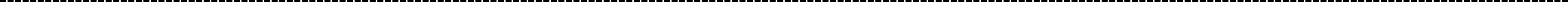 линия отрезаПроведено лечение   	(виды лечения, количество процедур, их переносимость)Эпикриз (включая данные обследования)   	Результаты лечения:	значительное улучшение	улучшение	без перемен	ухудшениеНаличие обострений, потребовавших отмену процедур	1. Да	2. НетРекомендации по дальнейшему лечению:   	Контакт с пациентами, больными инфекционными заболеваниями  	Лечащий врач   	Главный врач санаторно-курортной организации   	М.П.6. Субъект Российской Федерации	7. Ближайший субъект Российской Федерации(код субъекта Российской Федерации)	(код ближайшего субъекта Российской Федерации к месту проживания)8. Климат в месте проживания	9. Климатические факторы в месте проживания10. Код льготы	11. Сопровождение **Документ, удостоверяющий право на получение набора социальных услуг Номер 	Серия 	Дата выдачиСНИЛС(код субъекта Российской Федерации)	(код ближайшего субъекта Российской Федерации к месту проживания)8. Климат в месте проживания	9. Климатические факторы в месте проживания10. Код льготы	11. Сопровождение **Документ, удостоверяющий право на получение набора социальных услуг Номер 	Серия 	Дата выдачиСНИЛС(код субъекта Российской Федерации)	(код ближайшего субъекта Российской Федерации к месту проживания)8. Климат в месте проживания	9. Климатические факторы в месте проживания10. Код льготы	11. Сопровождение **Документ, удостоверяющий право на получение набора социальных услуг Номер 	Серия 	Дата выдачиСНИЛС(код субъекта Российской Федерации)	(код ближайшего субъекта Российской Федерации к месту проживания)8. Климат в месте проживания	9. Климатические факторы в месте проживания10. Код льготы	11. Сопровождение **Документ, удостоверяющий право на получение набора социальных услуг Номер 	Серия 	Дата выдачиСНИЛС